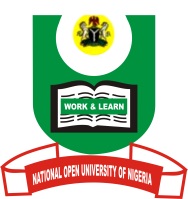 NATIONAL OPEN UNIVERSITY OF NIGERIAFACULTY OF SOCIAL SCIENCESDEPARTMENT OF MASS COMMUNICATIONCOURSE TITLE: ADVANCED NEWS PAPER/ MAGAZINECOURSE CODE: MAC 421INSTRUCTION: ANSWER FOUR QUESTIONS.ANSWER QUESTION ONE AND ANY OTHER THREETIME ALLOWED: 3 HOURS   QUESTION 1Based on your understanding of copy flow why do you think it is necessary in newspaper production.                                                           (i) Define a headline.                                (ii) Why is the headline important in newspaper?      (25 marks)QUESTION 2In Nigeria, newspaper and magazines face some challenges that at times hinder the production and circulation of the products. Mention and discuss at least five of these challenges. 15marksQUESTION 3 The editorials, opinions and editorial cartoons are important features in newspapers and magazines that people look into publications for them. Justify this statement by explaining why they are necessary in publications. 15marksQUESTION 4For a reporter to carryout his/her function effectively, he must depend on information and communication technology. List and explain at least five of these instruments  that are used in newspaper and magazine production discussing how they are beneficial to media practitioners.                                         15marksQUESTION 5Write short notes on the following:Accuracy          Truthfulness Objectivity    Libel                 Sedition                                                                                         15markQUESTION 6Succinctly give a vivid definition of the following concepts in newspaper      production.                                                                                                             Mission statement Editorial policy House policy                                                                                                               15marks